x10 we just know, x0 we just know, bus stop for other x and draw people for ÷ and fractionsx10 we just know, x0 we just know, bus stop for other x and draw people for ÷ and fractionsx10 we just know, x0 we just know, bus stop for other x and draw people for ÷ and fractions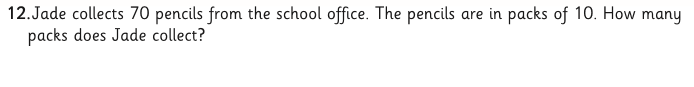 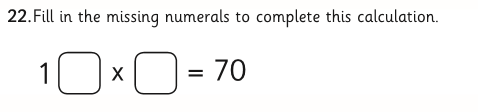 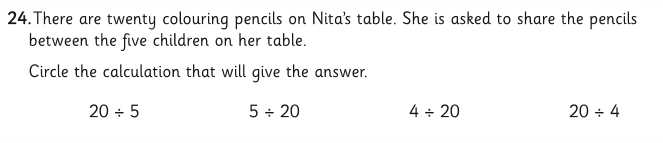  8 x 10 = 6 x 0 = 10 x 10 = 9 x 0 =6 x 3 =16 ÷ 2 =  6 x 5 =  20 ÷ 1 = 30 ÷ 5 =  ½   of 14 = 12 x 10 = 29 x 0 = 36 x 10 = 57 x 0 = 9 x 3 = 26 ÷ 2 = 45 ÷ 5 =  ½   of 24 = 27 ÷ 1 =  ¼   of 28 =